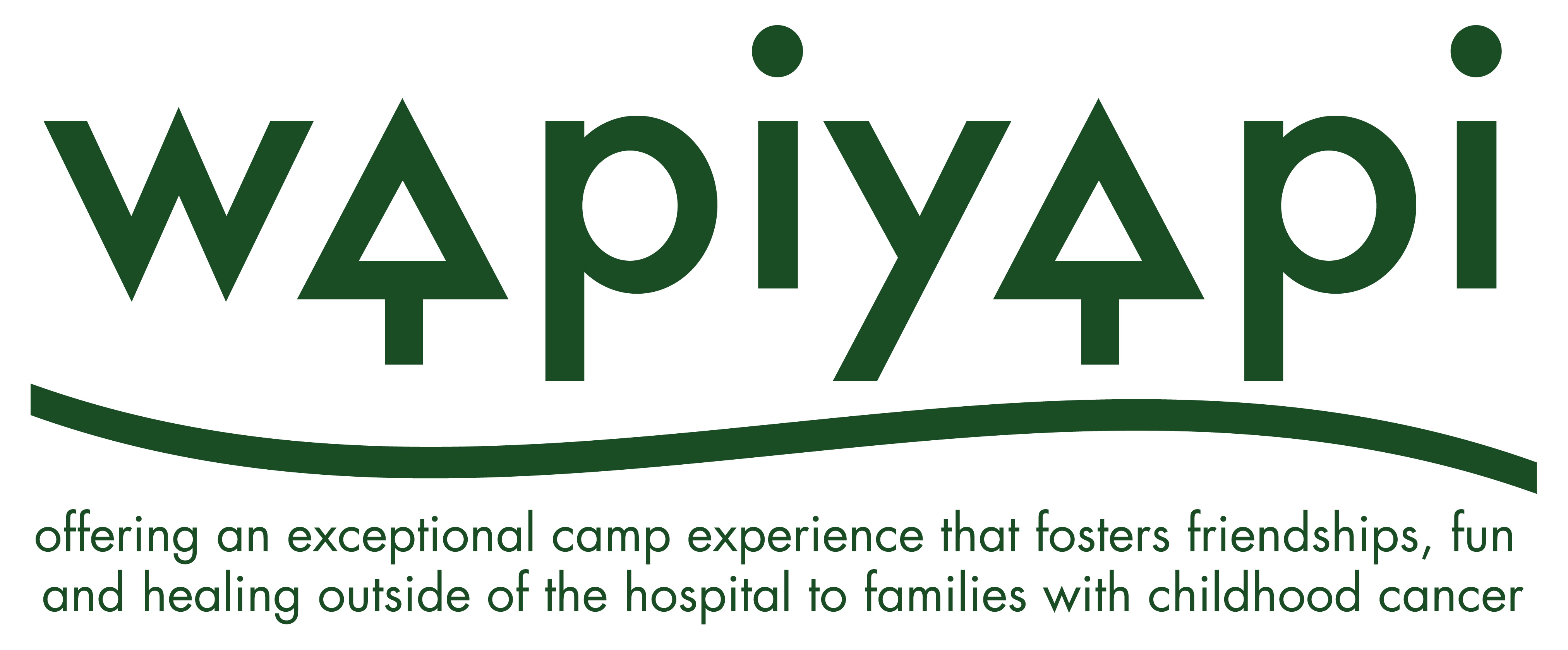 Note: to Volunteer for a full 5 day Camp session, please apply online at www.summercampbreeze.com
Must be 18 or older to volunteer at campFor other volunteer opportunities please continue below:Contact Information:Name:                                                                                                                                   Male         Female                         Street Address:                                                                     City:                               State:           Zip:Email Address:Home Phone:                                                                           Cell Phone:Birthday________________   Note: Camp volunteers must be at least 18Are you willing to undergo a background check?     Yes   No     (Mandatory for participation at Camp) Availability:								          		       Special EventsCurrent or most recent school:Current or most recent employer:                                                     	  	     Matching gifts?  Yes           NoEmergency Contact:                                                                     Phone number:How did you hear about volunteering with us?  Please check all that apply.Volunteer Agency Family/FriendWorkSchoolWapiyapi WebsiteStaff Member or Volunteer OtherHave you participated with Wapiyapi before?  		Yes             NoIf yes, circle the program(s) or event:Camp Wapiyapi                Campfires and Cocktails               Other:Volunteer Opportunities at Wapiyapi:      Sign Ups (hour-long activities at camp, such as yoga, martial arts, poetry, anatomy lessons, soccer games, etc.)		Your skill/interest _________________________________________________________		         Part Time Volunteer at Camp (coming for a day to help with Camp activities such as the Craft Shack, the Dance, Field Day, etc., tasks may or may not be involved with campers.)	
	Areas where you’d be interested in helping at camp (circle as many as you like): 
Crafts		Set up and take down of activities		Materials assembly before campLoading/unloading truck		photo booth at dance	                Host a Third Party Fundraiser on Wapiyapi’s behalf. (Please see the Third Party Guidelines and Contract at www.wapiyapi.org) (Fun Run’s, car washes, bake sales, etc.)			         Other opportunities where you might be able to use a special skill set or network to help? We’re open toideas!  ( For example, one teacher has her class collect goodies for camp welcome bags, a volunteer helpswith graphic design for materials, and another with website management.)		    I agree to treat any volunteer opportunity with Wapiyapi as an important and valued commitment and will fulfill the terms of said commitment to the best of my ability. Signature			             Date MonTuesWedsThursFriSatSunMorningAfternoonEvening